OTS Road Race 2019: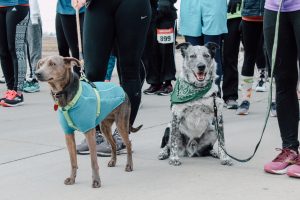 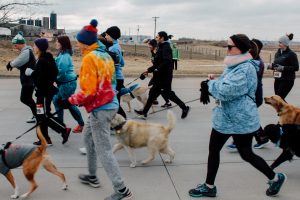 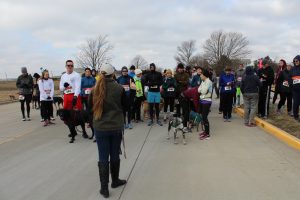 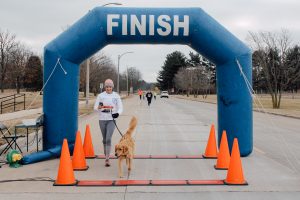 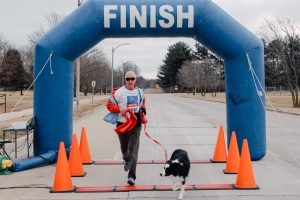 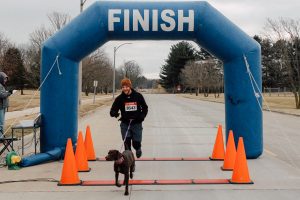 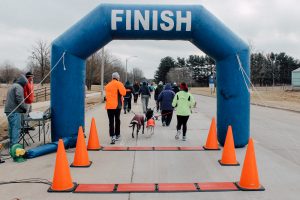 